العيد الوطني الكويتي                             

 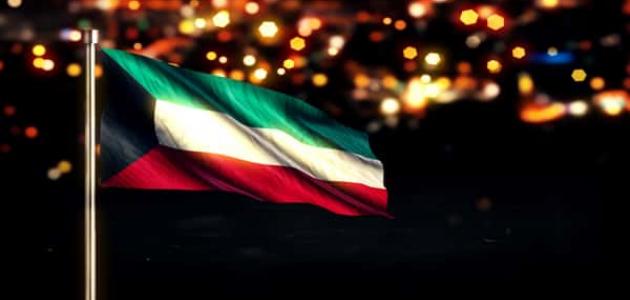 من أهمّ الأعياد الوطنيّة في مدينة الكويت هو العيد الوطني الكويتي، فكما تحتفل جميعُ الدول العربية بيومها الوطنيّ كذلك تحتفل الكويت؛ حيث تحتفل في يوم استقلالها في تاريخ 25 شباط من كلّ عام، رغم أن هذا التاريخ ليس يوم استقلالها الأصليّ، بل يومُ استقلالها هو يوم 19 حزيران عام 1963م، وقد تمّ تحديد يوم الاحتفال بالعيد الوطني الكويتي في 25 شباط؛ بسبب الحرارة الشديدة في حزيران، وصعوبةِ الاحتفال في درجات الحرارة المرتفعة، كما يصادف يوم 25 شباط استلام الشيخ عبد الله السالم الصباح، وكان ذلك في عام 1950م، ويحتفل الشعبُ الكويتيّ بالعيد الوطنيّ وسْط مجموعةٍ من الفعاليّات والنشاطات،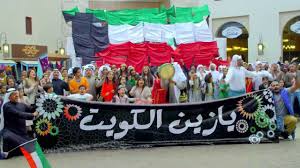 

فعاليات العيد الوطني الكويتي وفي العيد الوطني الكويتي تلبس الكويت حلّتها الجديدة الزاهية استعدادًا لعيدها الوطنيّ، وهناك مجموعةٌ من الفعاليات تُقام احتفالًا بالعيد الوطنيّ، مع التجهيز المسبَق له؛ حيث تبدأ المدارس بتحضير العروض الطلابيّة، كما تقوم جميعُ السفارات الكويتيّة المنتشرة في أنحاء العالم بإعلانها ببدء الاحتفال بالعيد الوطني الكويتي، كما تبدأ مراسمُ التسوّق منذ بداية شهر شباط استعدادًا للعيد الوطنيّ الكويتيّ، كما تستقبل الكويتُ كافة الفئات العمرية من الناس من جميع أنحاء العالم لمشاركة تلك الفرحة. ومن الفعاليات المُقامة أيضًا في يوم العيد الوطني الكويتي فعاليّاتُ الطعام، كما تمتلئ سماءُ الكويت بالأضواء والألعاب النارية، كما تقام مهرجاناتٌ غناء كثيرةٌ في ذلك اليوم؛ حيث تقوم بها فرقٌ غنائيّةٌ متنوّعةٌ مثل فرقة ميامي؛ حيث تقدّم الفرقة مجموعةً من الأغاني المتنوعة والمشهورة والمحببة من قبل الجماهير المجتمعة في ذلك اليوم، كما تُقام بعضُ الفعاليات في أماكن لعب الأطفال؛ بحيث تقام العديدُ من الألعاب والمسابقات للأطفال بجوٍّ يسوده المرحُ والسعادة، وتُقام مسابقات طهي، وورش عملٍ مختلفة، ومراكز للتسوّق متنوعة، كما تُقام بعض فقرات التراث الشعبيّ، فتمتلئ الكويتُ بالفرح والنشوة بذلك اليوم العظيم.
